Jméno: 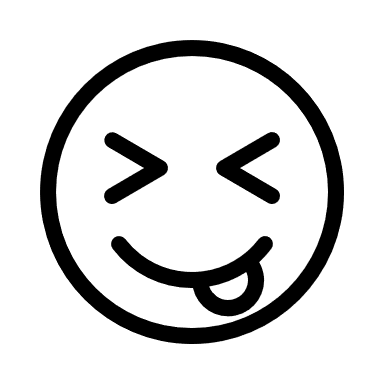 Nezapomeň list odeslat ke kontrole.Nejprve si připrav stopky. Změř si čas, jak dlouho ti bude trvat vypracovat tento pracovní list. Můj čas vypracovávání byl:Kvíz z českého jazyka:1.Z hlásek slova KOUZELNICTVÍ slož alespoň 5 jiných slov.  2.Utvoř všechny slovní druhy (podstatné jméno…….citoslovce) od písmene N.3.Vymysli větu o 8 slovech, kdy všechna slova budou začínat písmenem L.4.Vzpomeň si a napiš názvy tří knih, filmů, pohádek, ve kterých se vyskytují číslovky.5.Vymysli co nejvíce slov končících na slabiku -DEL.6.Vytvoř 5 dvojic – přídavné a podstatné jméno od písmen M-D. (např: malý domek)7.Napiš alespoň 5 slov příbuzných ke slovu ZVYKAT.8.Vymysli věty, kde se budou vyskytovat tato slova. Dej si pozor, neboť v každé větě bude jiným slovním druhem. Za větu mně napiš, jaký slovní druh to slovo je.O koloOkolo9.Vymysli alespoň 4 citoslovce, které budou vyjadřovat hluk.